MA'A E FĀNAU AKÓNgaahi tokoni ki he mo'ui fakalūkufuá lolotonga e tutuku 'a e akóKo e ta'u lahi eni pea 'oku 'oatu 'i he fakahinohino ko 'eni ha ngaahi tokoni ke hokohoko atu hono tokanga'i ho'o mo'ui lelei faka'atamai mo e mo'ui fakalūkufua 'i he lolotonga e tutuku 'a e akó pea ke a'u atu e ngaahi ngāue tokoní kiate koe 'o kapau 'oku ke fiema'u.Ngaahi ngāue ke poupou'i hono langa hake 'o e mo'ui lelei faka'atamai lolotonga e tutuku 'a e akóKo e fakamālohi sinó 'oku kau lelei ki hono hiki hake e tu'unga 'o e loto mo e mo'ui faka'atamai– 'ai ke fakafiefia!Fafanga ho 'atamaí 'aki hono ma'u 'a e me'akai mo'ui lelei - 'e toe tokoni foki eni ke fakalakalaka e anga ho lotóFakamahu'inga'i e taimi mohé ke tokoni ki he lelei 'o e 'atamai mo e mo'ui lelei ho 'ongo fakaelotóVakai'i ha ngaahi founga 'oku fakanonga mo ha ngaahi palani 'oku lava matu'uaki 'aki ha me'aFetu'utaki mo toutou felōngoaki mo e ngaahi kaungāme'a mo kinautolu 'oku ke 'ofa aiTuku taimi ke fai 'a e ngaahi me'a 'oku ke fiefia aiAkoako fakahoko ha lea langa hake kiate kita - pea manatu'i 'oku 'ikai ke ke tuenoaFekumi ki ha tokoni fakapalōfesiniale 'o kapau 'oku fiema'u.1Ongo'i ia: ngaahi naunau ma'u'anga tokoni kau ki he 'aā 'o tokanga mo ha fanga ki'i ngāue ma'a e fānau akó. 'Oku 'oatu 'e he Smiling Mind 'a e fanga ki'i fakahinohino nounou kau ki ho'o tokanga'i koe, fakamahino'i mo mapule'i ho ngaahi ongo fakaelotó, tokanga, peaanga'ofa kiate koe, fakahaohao he ta'eta'epaú pea teuteu ki ha liliu.Te ke lava pe 'o 'ilo'i 'oku 'ikai fe'unga e ngaahi ngāue ko 'eni kenau tokanga'i ho'o mou'i faka'atamaí. Ko e ngaahi faka'ilonga 'eni te ke lava 'o fiema'u ai ha tokoni.Ngaahi faka'ilonga 'oku lava tala ai 'oku fiema'u ha poupou ki he mo'ui faka'atamai 'a a'u mo ho kaungāme'aTukutaha ho'o tokangá pea kumi ki ha tokoni fakapalōfisinale ki ha ngaahi liliu 'a ia 'oku lōloa ange he uike 'e ua pe lahi hake 'o hangē ko e:Mole e tokangá pea mo e ‘ikai fie kau ki ha ngaahi ngāue 'oku ke fa'a fiefia hono faiOngo'i ‘tō lalo’, mafasia lahi pe hoha'aNgaahi me'a angamahení kuo 'alu 'o faingata'a angeFaka'ita'i ngofua pē 'itaFai ha ngaahi me'a 'oku toe fakatu'utāmaki ange, hangē ko e ma'u kavamalohi pe faito'o konatapuHolomui pe ongo'i lomekinaNgaahi faingata'a ki he tokanga tāfataha pea mo hono fiefiefai ha me'aMa'u ha ngaahi fakakaukau holoki lahiLiliu 'i he mohe mo e kai.2 3headspace – ko ha fakahinohino kau ki he ngaahi palopalema fakaakó mo e loto mafasiá https://headspace.org.au/ngaahi kaungāme'a mo e fāmili/fakahinohino ma'a e ngaahi mātu'a- ngaahi tokoni nounou ki hono mapule'i e loto mafasiá mo e ngaahi palopalema 'i 'apiako/headspace ‘mental health and you’ poster https://headspace.org.au/assets/Uploads/Mental-Health-Posters-mgpdf.pdf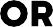 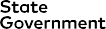 headspace – founga ke ke pōtalanoa ai mo ho'o fānau kau ki he mo'ui faka'atamai https://headspace.org.au/dads/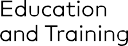 Tokoni'i ho ngaahi kaungāme'aKo koe mo ho ngaahi kaungāme'a 'oku mou ala tafoki pe 'o kumi tokoni meiate kimoutolu kimu'a hono kumi ha tokoni 'a ha taha lahi pe ko ha kautaha tokoni 'oku ngāue ai. Ko koe mo ho ngaahi kaungāme'a 'e lava ke mou fepoupouaki 'aki e:fetu'utaki ki he 000 kapau 'oku fiema'u 'e ho kaungāme'a ha tokoni fakavavevave pe 'oku tu'u laveangofua ke fakalavea'i ia pe ko ha ni'ihi keheala atu 'o tokoni ki ha kaungāme'a, fai ha poupou pea 'ai ke nau 'ilo'i 'oku ke tokanga ange kiate kinautolutala ki ho kaungāme'a 'oku malava ke ke fakahā ki ha taha lahi falala'anga 'a ho'o ngaahi hoha'á.'Oku lava pe ke faingata'a hono fakahoko 'a e ngaahi fepōtalanoa pehe ni. Ko e fakamatala ki ha founga ke tokoni'i 'aki ha kaungāme'a 'oku ma'u atu ia mei he uepisaiti 'a e headspace: Founga ke tokoni ki ha kaungāme‘a ‘oku fononga ha taimi faingata‘aTokoni ki he mo'ui lelei faka'atamai'E lava 'e ho'o toketā fakafāmilí ke 'oatu mo ha toe tokoniheadspace Counselling: Ko e fanau ako 'i he ngaahi ako ma'olunga 'a e pule'anga Vikatōlia, 'o kau ai mo kinautolu toki 'osi mei he akó, te nau lava ke ma'u atu ha ngaahi fale'i mei he headspace. Lolotonga e tutuku 'a e akó, te ke lava 'o tā hangatonu pe 'iate koe ki ho'o senitā fakakolo 'a e headspace.eheadspace: 1800 650 890 www.headspace.org.au/eheadspaceKids Helpline: 1800 551 800 www.kidshelpline.com.au Lifeline: 13 11 14 www.lifeline.org.auBeyond Blue: 1300 224 636 www.beyondblue.org.auHead to Help: 1800 595 212 www.headtohelp.org.auSuicide Call Back Service: 1300 659 467 www.suicidecallbackservice.org.auFetu'utaki ki he 000 kapau 'oku ke fiema'u ha tokoni fakavavevave.Ngaahi naunau ma'u'anga tokoni felāve'i mo e ta'ota'ofi hono fakalavea'i kita pea mo e taonakitá'Ai ha palani ki hono tokanga’i ‘a e mo'ui lelei faka'atamai (ReachOut)Ko e hā e me'a 'oku fiema'u ke ke 'ilo'i kau ki he fakalavea'i kita (headspace)Founga ke tokoni'i 'aki taha 'oku fakakaukau taonakita (SANE Australia)Ngaahi naunau ma'u'anga tokoni felāve'i mo e fetā'aki ‘i he fāmiliSafe Steps: 1800 015 188 www.safesteps.org.au1800RESPECT: 1800 737 732www.1800respect.org.auKo e ha 'oku sai pe 'i 'api:www.woah.org.auTokoni ki he fetā'aki ‘i he fāmiliNgaaahi vela 'i he Hahake 'o Vikatōlia: fakamanatu hono ta'u taha'Oku tau fakaofi atu eni ki he fakamanatu e ta'u e taha 'o e ngaahi vela 'i he faha'ita'u māfana 'o e 2019-2020 'i he Hahake 'o Vikatōliá. Ko e ‘aho fakamanatu ‘oku ne ala fakatupu ha loto hoha'a pe ha ngaahi lotomo'ua 'o faitatau mo e me'a na'a nau a'usia lolotonga 'a e vela. Fakmatala lahi ange:Emerging Minds: Ngaahi me'a fakamamahi: ngaahi 'aho fakamanatu pea moe ngaahi me'a kehe 'oku ne fakatupunga manatu ki aiTrauma and Grief Network: Ma'u ha mahino pea mapule'i e ngaahi to'onga tali ki hano fakamanatu mai ha me'a na'e hokoNgaahi naunau ma'u'anga tokoni ki he mo'ui faka'atamaiMe'angāue (Toolkit) ki he Mo'ui Faka'atamaiMa'u ha mahino felāve'i mo e mo'ui faka'atamai– lau'itohi 'o e mo'oni'i me'a (Orygen)Ako e founga ke matatali 'aki e ngaahi taimi faingata'a (headspace)Hoko atu e mo'uí (ke tauhi ho'o headspace ke mo'ui lelei) (headspace)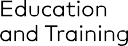 20-174(Fanau ako)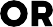 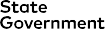 